Publicado en Madrid el 14/11/2019 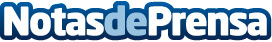 Calculadora online de indemnizaciones, una herramienta gratuita para lesionados en accidentes Cualquier lesionado en accidente de tráfico o accidente laboral ya puede hacer ahora  un cálculo aproximado de la indemnización que le puede corresponder por sus lesiones.  Se trata de una calculadora totalmente gratuita y online que ya usan hasta los pequeños despachos de abogados no especializados en la materia.Esta nueva  herramienta online la brinda el despacho líder a nivel nacional  del sector de los accidentes de tráfico y los accidentes laborales, Indemnización por Accidente SLPDatos de contacto:JOSE LUIS GIL NAVARRO660069673Nota de prensa publicada en: https://www.notasdeprensa.es/calculadora-online-de-indemnizaciones-una Categorias: Derecho Motociclismo Automovilismo E-Commerce Seguros Industria Automotriz Construcción y Materiales http://www.notasdeprensa.es